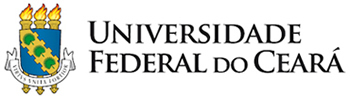 PROGRESSÃO FUNCIONAL DA CLASSE DE PROFESSOR (classe atual) PARA (próxima classe)TABELA GERAL DE PONTUAÇÃO – Resolução nº 16/CEPE, de 13 de dezembro de 2018.Nome: Matricula SIAPE: Centro: FACULDADE DE MEDICINADepartamento: Data da última progressão: Período do Relatório: Portaria de Nomeação: Portaria de Nomeação: CATEGORIACATEGORIAATIVIDADEMÉTRICAPESOATÉATÉENSINO SUPERIORENSINO SUPERIORENSINO SUPERIORENSINO SUPERIORENSINO SUPERIORENSINO SUPERIOR5005001.1Turmas em disciplinas com <= 4 alunos Turmas em disciplinas com <= 4 alunos Por hora-aula1,21.2Turmas em disciplinas com >=5 alunos e <= 10 alunos  Turmas em disciplinas com >=5 alunos e <= 10 alunos  Por hora-aula1,21.3Turmas em disciplinas com >=11 alunos e <= 20 alunos Turmas em disciplinas com >=11 alunos e <= 20 alunos Por hora-aula1,01.4Turmas em disciplinas com >= 21 alunos Turmas em disciplinas com >= 21 alunos Por hora-aula1,02. ORIENTAÇÕES2. ORIENTAÇÕES2. ORIENTAÇÕES2. ORIENTAÇÕES2. ORIENTAÇÕES2002002.1Orientador de pós-doutorado Orientador de pós-doutorado Por orientação x meses52.2Orientador de doutorado em programas da UFC Orientador de doutorado em programas da UFC Por aluno x ano202.3Orientador de doutorado em programas de outras IES Orientador de doutorado em programas de outras IES Por aluno x ano202.4Co-orientador de doutorado em programas da UFC Co-orientador de doutorado em programas da UFC Por aluno x ano152.5Co-orientador de doutorado em programas de outras IES Co-orientador de doutorado em programas de outras IES Por aluno x ano152.6Orientador de mestrado em programas da UFC Orientador de mestrado em programas da UFC Por aluno x ano202.7Orientador de mestrado em programas de outras IES Orientador de mestrado em programas de outras IES Por aluno x ano202.8Co-orientador de mestrado em programas da UFC Co-orientador de mestrado em programas da UFC Por aluno x ano152.9Co-orientador de mestrado em programas de outras IESCo-orientador de mestrado em programas de outras IESPor aluno x ano152.10Orientador de componente curricular atividade trabalho de conclusão curso e/ou monografiaOrientador de componente curricular atividade trabalho de conclusão curso e/ou monografiaPor aluno concluído52.11Orientador/Supervisor de componente curricular atividade estágio supervisionadoOrientador/Supervisor de componente curricular atividade estágio supervisionadoPor aluno concluído52.12Orientador de especialização na UFC e outras IESOrientador de especialização na UFC e outras IESPor aluno concluído52.13Orientador de bolsistas de programas institucionaisOrientador de bolsistas de programas institucionaisPor aluno xsemestre52.14Preceptoria de residênciaPreceptoria de residênciaPor aluno xsemestre102.15Instrutor de curso de formação docenteInstrutor de curso de formação docentePor aluno XCurso103. BANCAS EXAMINADORAS E COMISSÕES DE AVALIAÇÃO3. BANCAS EXAMINADORAS E COMISSÕES DE AVALIAÇÃO3. BANCAS EXAMINADORAS E COMISSÕES DE AVALIAÇÃO3. BANCAS EXAMINADORAS E COMISSÕES DE AVALIAÇÃO3. BANCAS EXAMINADORAS E COMISSÕES DE AVALIAÇÃO1001003.1Concurso públicoConcurso públicoPor banca303.2Comissão de seleção de professor substituto, temporário e visitanteComissão de seleção de professor substituto, temporário e visitantePor banca203.3Secretário de concurso e seleção para docenteSecretário de concurso e seleção para docentePor concurso103.4Comissão de avaliação em estágio probatório, progressão e promoçãoComissão de avaliação em estágio probatório, progressão e promoçãoPor comissão103.5Tese de doutorado (excluindo o orientador)Tese de doutorado (excluindo o orientador)Por banca303.6Dissertação de mestrado (excluindo o orientador)Dissertação de mestrado (excluindo o orientador)Por banca203.7Qualificação de doutorado (excluindo o orientador)Qualificação de doutorado (excluindo o orientador)Por banca203.8Qualificação de mestrado (excluindo o orientador)Qualificação de mestrado (excluindo o orientador)Por banca203.9Trabalho de conclusão de curso de graduação (excluindo o orientador)Trabalho de conclusão de curso de graduação (excluindo o orientador)Por banca53.10Trabalho de conclusão de curso de especialização na UFC e outras IES (excluindo o orientador)Trabalho de conclusão de curso de especialização na UFC e outras IES (excluindo o orientador)Por banca53.11Participação em comitês de programa nacional e internacionalParticipação em comitês de programa nacional e internacionalPor comitê203.12Participação em conselho editorial de revistas e livrosParticipação em conselho editorial de revistas e livrosPor conselho503.13Revisor/parecerista ad hocRevisor/parecerista ad hocPor parecer203.14Avaliador de eventos acadêmicos/científicosAvaliador de eventos acadêmicos/científicosPor evento103.15Seleção de alunos para curso de pós-graduação strictosensuna UFC e outras IESSeleção de alunos para curso de pós-graduação strictosensuna UFC e outras IESPor banca103.16Seleção de bolsistas em programas institucionais na UFC e outras IESSeleção de bolsistas em programas institucionais na UFC e outras IESPor banca54. CURSOS E ESTÁGIOS (Não pontuado para a classe de Associado)4. CURSOS E ESTÁGIOS (Não pontuado para a classe de Associado)4. CURSOS E ESTÁGIOS (Não pontuado para a classe de Associado)4. CURSOS E ESTÁGIOS (Não pontuado para a classe de Associado)4. CURSOS E ESTÁGIOS (Não pontuado para a classe de Associado)2502504.1Pós-doutoradoPós-doutoradoPor cada um Concluído2504.2Título de doutorTítulo de doutorPor título2504.3Grau de mestreGrau de mestrePor título2004.4Residência médicaResidência médicaPor certificado2004.5Créditos obtidos em pós-graduação stricto-sensuCréditos obtidos em pós-graduação stricto-sensuPor crédito54.6Certificado de especializaçãoCertificado de especializaçãoPor certificado1004.7Curso de atualização/capacitaçãoCurso de atualização/capacitaçãoPor curso204.8Participação em eventos nacionais científicos, esportivos, artísticos ou culturaisParticipação em eventos nacionais científicos, esportivos, artísticos ou culturaisPor evento104.9Participação em eventos internacionais científicos, esportivos, artísticos ou culturaisParticipação em eventos internacionais científicos, esportivos, artísticos ou culturaisPor evento204.10Estágio ou intercâmbio com outra instituiçãoEstágio ou intercâmbio com outra instituiçãoPor estágio504.11Cursos de formação docenteCursos de formação docentePor curso205. PRODUÇÃO CIENTÍFICA, DE INOVAÇÃO, TÉCNICA OU ARTÍSTICA VINCULADA À ÁREA DE ATUAÇÃO E/OU AO ENSINO, À PESQUISA E EXTENSÃO NA UFC5. PRODUÇÃO CIENTÍFICA, DE INOVAÇÃO, TÉCNICA OU ARTÍSTICA VINCULADA À ÁREA DE ATUAÇÃO E/OU AO ENSINO, À PESQUISA E EXTENSÃO NA UFC5. PRODUÇÃO CIENTÍFICA, DE INOVAÇÃO, TÉCNICA OU ARTÍSTICA VINCULADA À ÁREA DE ATUAÇÃO E/OU AO ENSINO, À PESQUISA E EXTENSÃO NA UFC5. PRODUÇÃO CIENTÍFICA, DE INOVAÇÃO, TÉCNICA OU ARTÍSTICA VINCULADA À ÁREA DE ATUAÇÃO E/OU AO ENSINO, À PESQUISA E EXTENSÃO NA UFC5. PRODUÇÃO CIENTÍFICA, DE INOVAÇÃO, TÉCNICA OU ARTÍSTICA VINCULADA À ÁREA DE ATUAÇÃO E/OU AO ENSINO, À PESQUISA E EXTENSÃO NA UFC5005005.1Artigos completos em anais com Qualis de Área A1Artigos completos em anais com Qualis de Área A1Por artigo755.2Artigos completos em anais com Qualis de Área A2Artigos completos em anais com Qualis de Área A2Por artigo705.3Artigos completos em anais com Qualis de Área B1Artigos completos em anais com Qualis de Área B1Por artigo655.4Artigos completos em anais com Qualis de Área B2Artigos completos em anais com Qualis de Área B2Por artigo605.5Artigos completos em anais com Qualis de Área B3Artigos completos em anais com Qualis de Área B3Por artigo455.6Artigos completos em anais com Qualis de Área B4Artigos completos em anais com Qualis de Área B4Por artigo405.7Artigos completos em anais com Qualis de Área B5Artigos completos em anais com Qualis de Área B5Por artigo355.8Artigos completos em anais com Qualis de Área CArtigos completos em anais com Qualis de Área CPor artigo305.9Artigos completos em anais sem Qualis de Área (Internacionais)Artigos completos em anais sem Qualis de Área (Internacionais)Por artigo255.10Artigos completos em anais sem Qualis de Área (Nacionais)Artigos completos em anais sem Qualis de Área (Nacionais)Por artigo205.11Resumos e resumos estendidos em anais com Qualis de ÁreaResumos e resumos estendidos em anais com Qualis de ÁreaPor resumo155.12Resumos e resumos estendidos em anais sem Qualis de Área (Internacionais)Resumos e resumos estendidos em anais sem Qualis de Área (Internacionais)Por resumo105.13Resumos e resumos estendidos em anais sem Qualis de Área (Nacionais)Resumos e resumos estendidos em anais sem Qualis de Área (Nacionais)Por resumo55.14Artigos publicados em periódicos com Qualis de Área A1Artigos publicados em periódicos com Qualis de Área A1Por artigo2505.15Artigos publicados em periódicos com Qualis de Área A2Artigos publicados em periódicos com Qualis de Área A2Por artigo2005.16Artigos publicados em periódicos com Qualis de Área B1Artigos publicados em periódicos com Qualis de Área B1Por artigo1505.17Artigos publicados em periódicos com Qualis de Área B2Artigos publicados em periódicos com Qualis de Área B2Por artigo1205.18Artigos publicados em periódicos com Qualis de Área B3Artigos publicados em periódicos com Qualis de Área B3Por artigo1005.19Artigos Publicados em periódicos com Qualis de Área B4Artigos Publicados em periódicos com Qualis de Área B4Por artigo505.20Artigos publicados em periódicos com Qualis de Área B5Artigos publicados em periódicos com Qualis de Área B5Por artigo305.21Artigos publicados em periódicos com Qualis de Área CArtigos publicados em periódicos com Qualis de Área CPor artigo205.22Artigos publicados em periódicos sem Qualis de ÁreaArtigos publicados em periódicos sem Qualis de ÁreaPor artigo105.23Livro publicado (acima de 49 páginas)Livro publicado (acima de 49 páginas)Por livro505.24Livro publicado com comitê editorialLivro publicado com comitê editorialPor livro2005.25Organização ou coordenação de livro ou revista especializadaOrganização ou coordenação de livro ou revista especializadaPor livro ourevista755.26Capítulo de livro publicadoCapítulo de livro publicadoPor capítulo305.27Capítulo livro publicado com comitê editorialCapítulo livro publicado com comitê editorialPor capítulo605.28Tradução de Livro (acima de 49 páginas)Tradução de Livro (acima de 49 páginas)Por livro traduzido205.29Tradução de livro com comitê editorialTradução de livro com comitê editorialPor livrotraduzido405.30Tradução de capítulo de livro publicadoTradução de capítulo de livro publicadoPor capítulo delivro traduzido105.31Tradução de capítulo de livro publicado com comitêEditorialTradução de capítulo de livro publicado com comitêEditorialPor capítulo delivro traduzido155.32Resenha de livro e Revisão de livroResenha de livro e Revisão de livroPor resenha erevisão de livro105.33Resenha de livro e revisão de livro com comitê editorialResenha de livro e revisão de livro com comitê editorialPor resenha erevisão de livro155.34Outras produções bibliográficas (artigos ou colunas em jornal, revista, site etc.)Outras produções bibliográficas (artigos ou colunas em jornal, revista, site etc.)Cada uma55.35Desenvolvimento de software no âmbito de projetos de ensino, pesquisa ou extensão vinculados a UFCDesenvolvimento de software no âmbito de projetos de ensino, pesquisa ou extensão vinculados a UFCPor softwaredesenvolvido1005.36Produto ou processo com registro definitivo de patenteProduto ou processo com registro definitivo de patenteCada um3005.37Produto ou processo com depósito de patenteProduto ou processo com depósito de patenteCada um1005.38Licenciamento de patente nacionalLicenciamento de patente nacionalPor licenciamento505.39Licenciamento de patente internacionalLicenciamento de patente internacionalPor licenciamento1005.40Desenvolvimento de produto tecnológicoDesenvolvimento de produto tecnológicoCada um505.41Desenvolvimento de processo tecnológico com registro em órgão específicoDesenvolvimento de processo tecnológico com registro em órgão específicoCada um1005.42Trabalhos técnicosTrabalhos técnicosCada Um505.43Produção de relatório técnico/científico aprovado pelaunidade de lotação ou em editais institucionaisProdução de relatório técnico/científico aprovado pelaunidade de lotação ou em editais institucionaisCada Um55.44Apresentação de palestra ou conferênciaApresentação de palestra ou conferênciaCada Uma105.45Projeto de pesquisa, financiado por agência de fomento/UFC/fundação, cadastrado na instituiçãoProjeto de pesquisa, financiado por agência de fomento/UFC/fundação, cadastrado na instituiçãoPor projeto1005.46Projeto de pesquisa não financiado, cadastrado nainstituiçãoProjeto de pesquisa não financiado, cadastrado nainstituiçãoPor projeto205.47Produções artísticas e/ou culturais apresentadas ao público em eventos, locais e/ou instituições brasileiras ou estrangeiras reconhecidas pela área como de abrangência internacional, contempladas por seleção, edital ou convite e relacionadas à linha de pesquisa na qual o docente atuaProduções artísticas e/ou culturais apresentadas ao público em eventos, locais e/ou instituições brasileiras ou estrangeiras reconhecidas pela área como de abrangência internacional, contempladas por seleção, edital ou convite e relacionadas à linha de pesquisa na qual o docente atuaCada uma205.48Produções artísticas e/ou culturais apresentadas ao público em eventos, locais e/ou instituições brasileiras ou estrangeiras reconhecidas pela área como de abrangência nacional, contempladas por seleção, edital ou convite e relacionadas à linha de pesquisa na qual o docente atuaProduções artísticas e/ou culturais apresentadas ao público em eventos, locais e/ou instituições brasileiras ou estrangeiras reconhecidas pela área como de abrangência nacional, contempladas por seleção, edital ou convite e relacionadas à linha de pesquisa na qual o docente atuaCada uma105.49Produções artísticas e/ou culturais apresentadas ao público em eventos, locais e/ou instituições brasileiras ou estrangeiras reconhecidas pela área como de abrangência regional, contempladas por seleção, edital ou convite e relacionadas à linha de pesquisa na qual o docente atuaProduções artísticas e/ou culturais apresentadas ao público em eventos, locais e/ou instituições brasileiras ou estrangeiras reconhecidas pela área como de abrangência regional, contempladas por seleção, edital ou convite e relacionadas à linha de pesquisa na qual o docente atuaCada uma55.50Produções artísticas e/ou culturais apresentadas ao público em eventos, locais e/ou instituições brasileiras ou estrangeiras reconhecidas pela área como de abrangência internacional ou nacional, relacionadas à linha de pesquisa na qual o docente atuaProduções artísticas e/ou culturais apresentadas ao público em eventos, locais e/ou instituições brasileiras ou estrangeiras reconhecidas pela área como de abrangência internacional ou nacional, relacionadas à linha de pesquisa na qual o docente atuaCada uma55.51Produções artísticas e/ou culturais apresentadas ao público em eventos, locais e/ou instituições brasileiras ou estrangeiras reconhecidas pela área como de abrangência regional, relacionadas à linha de pesquisa na qual o docente atuaProduções artísticas e/ou culturais apresentadas ao público em eventos, locais e/ou instituições brasileiras ou estrangeiras reconhecidas pela área como de abrangência regional, relacionadas à linha de pesquisa na qual o docente atuaCada uma35.52Produções artísticas e/ou culturais apresentadas ao público em eventos, locais e/ou instituições brasileiras ou estrangeiras reconhecidas pela área como de abrangência local, relacionadas à linha de pesquisa na qual o docente atuaProduções artísticas e/ou culturais apresentadas ao público em eventos, locais e/ou instituições brasileiras ou estrangeiras reconhecidas pela área como de abrangência local, relacionadas à linha de pesquisa na qual o docente atuaCada uma25.53Produções artísticas e/ou culturais realizadas no âmbito profissional sem vínculos explícitos com a linha de pesquisa na qual o docente atuaProduções artísticas e/ou culturais realizadas no âmbito profissional sem vínculos explícitos com a linha de pesquisa na qual o docente atuaCada uma25.54Organização de eventos internacionaisOrganização de eventos internacionaisCada um1505.55Organização de eventos nacionaisOrganização de eventos nacionaisCada um1005.56Organização de eventos regionaisOrganização de eventos regionaisCada um505.57Organização de eventos locaisOrganização de eventos locaisCada um256. ATIVIDADES DE EXTENSÃO6. ATIVIDADES DE EXTENSÃO6. ATIVIDADES DE EXTENSÃO6. ATIVIDADES DE EXTENSÃO6. ATIVIDADES DE EXTENSÃO3003006.1Coordenador de programas cadastrados na Pró-Reitoria de Extensão com participação de discentesCoordenador de programas cadastrados na Pró-Reitoria de Extensão com participação de discentesPorprograma/ano2006.2Coordenador de projeto cadastrado na Pró-Reitoria de Extensão com participação de discentesCoordenador de projeto cadastrado na Pró-Reitoria de Extensão com participação de discentesPor projeto/ano1006.3Coordenador de prestação de serviços cadastrado na Pró-Reitoria de Extensão com a participação de discentesCoordenador de prestação de serviços cadastrado na Pró-Reitoria de Extensão com a participação de discentesPrestação deserviço/ano506.4Coordenador ou membro da equipe de curso de extensão / palestras ministradas, conferência e participação em mesasCoordenador ou membro da equipe de curso de extensão / palestras ministradas, conferência e participação em mesasPor ação/ano256.5Participação como membro regular em ações de extensão cadastradas na Pró-Reitoria de Extensão com participação de discentesParticipação como membro regular em ações de extensão cadastradas na Pró-Reitoria de Extensão com participação de discentesPor projeto/ano506.6Coordenador de ações de extensão com premiação internacional, nacional e regionalCoordenador de ações de extensão com premiação internacional, nacional e regionalPor ação1507. ADMINISTRAÇÃO, ASSESSORAMENTO E REPRESENTAÇÃO7. ADMINISTRAÇÃO, ASSESSORAMENTO E REPRESENTAÇÃO7. ADMINISTRAÇÃO, ASSESSORAMENTO E REPRESENTAÇÃO7. ADMINISTRAÇÃO, ASSESSORAMENTO E REPRESENTAÇÃO7. ADMINISTRAÇÃO, ASSESSORAMENTO E REPRESENTAÇÃO7007007.1Reitor, vice-reitor, pró-reitor, pró-reitor adjunto, diretor de unidade acadêmicaReitor, vice-reitor, pró-reitor, pró-reitor adjunto, diretor de unidade acadêmicaPor mês407.2Vice-Diretor, coordenador de programas acadêmicosVice-Diretor, coordenador de programas acadêmicosPor mês257.3Auditor, ouvidor, procuradorAuditor, ouvidor, procuradorPor mês257.4Cargo de direção na administração superiorCargo de direção na administração superiorPor mês207.5Chefia de departamentoChefia de departamentoPor mês207.6Coordenador de curso de graduação ou pós-graduação stricto sensuCoordenador de curso de graduação ou pós-graduação stricto sensuPor mês207.7Subchefe de departamentoSubchefe de departamentoPor mês107.8Vice-coordenador de curso de graduação ou pós-graduação stricto sensuVice-coordenador de curso de graduação ou pós-graduação stricto sensuPor mês107.9Assessoria da administração superior da UFCAssessoria da administração superior da UFCPor mês207.10Função gratificada (FG) para gestão aAdministrativaFunção gratificada (FG) para gestão aAdministrativaPor mês207.11Coordenador permanente designado por portaria de dirigente da UFCCoordenador permanente designado por portaria de dirigente da UFCPor mês207.12Presidente de comissão permanente (designada por portaria) da UFCPresidente de comissão permanente (designada por portaria) da UFCPor mês102402407.13Presidente de comissão permanente de pessoal docente (CPPD)Presidente de comissão permanente de pessoal docente (CPPD)Por mês107.14Participação em comissão permanente (designada por portaria) da UFCParticipação em comissão permanente (designada por portaria) da UFCPor mês51801807.15Presidente de comissão temporária (designada por portaria) da UFC, excetuando-se as Comissões discriminadas nos itens 3.1 a 3.4Presidente de comissão temporária (designada por portaria) da UFC, excetuando-se as Comissões discriminadas nos itens 3.1 a 3.4Por comissão202402407.16Participação em Comissão Temporária (designada por portaria) da UFC, excetuando-se as comissões discriminadas nos itens 3.1 a 3.4Participação em Comissão Temporária (designada por portaria) da UFC, excetuando-se as comissões discriminadas nos itens 3.1 a 3.4Por comissão101201207.17Participação em núcleos e câmaras de ensino, pesquisa, extensão e governança da UFC, designados por portariaParticipação em núcleos e câmaras de ensino, pesquisa, extensão e governança da UFC, designados por portariaPor mês107.18Representantes docentes nos conselhos superiores da UFCRepresentantes docentes nos conselhos superiores da UFCPor mês67.19Representantes docentes nos conselhos das unidades acadêmicasRepresentantes docentes nos conselhos das unidades acadêmicasPor mês27.20Participação nos colegiados de cursos de graduaçãoParticipação nos colegiados de cursos de graduaçãoPor mês27.21Membro do núcleo docente estruturanteMembro do núcleo docente estruturantePor mês37.22Titular em órgão representativo de classeTitular em órgão representativo de classePor mês27.23Titular em órgão dos Ministérios da Educação, da Cultura e da Ciência, Tecnologia e Inovação, ou outro relacionado à área de atuação do docente, na condição de indicado ou eleitoTitular em órgão dos Ministérios da Educação, da Cultura e da Ciência, Tecnologia e Inovação, ou outro relacionado à área de atuação do docente, na condição de indicado ou eleitoPor mês2